Конспект классного часаТема: «Урок здоровья».Класс: 4а (кл. руководитель: Калинина Дарья Сергеевна)Цель: формирование у обучающихся понятий о здоровье и правилах здорового образа жизни.Задачи:Коррекционно-обучающие: Выявить представление обучающихся о том, что такое «здоровье», «болезнь».Формировать потребности в соблюдении режима дня и питания;Учить самостоятельно соблюдать правила гигиены.Коррекционно-развивающие: Коррегировать внимание, мыслительные операции анализа, синтеза в процессе выполнения заданий;Развивать связную устную речь, посредством ответов на вопросы. Коррекционно-воспитывающие: Способствовать воспитанию и развитию у обучающихся коммуникативных связей, навыков сотрудничества при работе в классе; Воспитывать аккуратность при выполнение работы и трудолюбие;Воспитывать дисциплинированность. Оборудование: стихотворение, картинки к заданиям, памятка.Ход урокаПамятка о правилах здорового образа жизни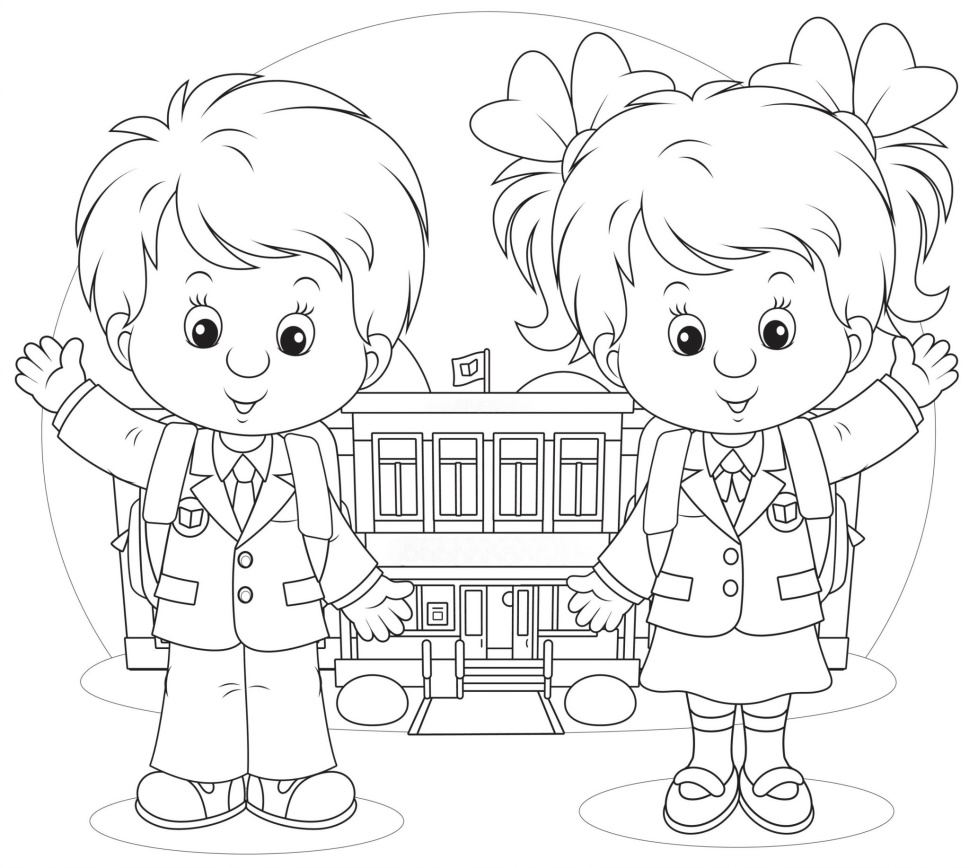   Вырежи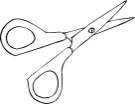 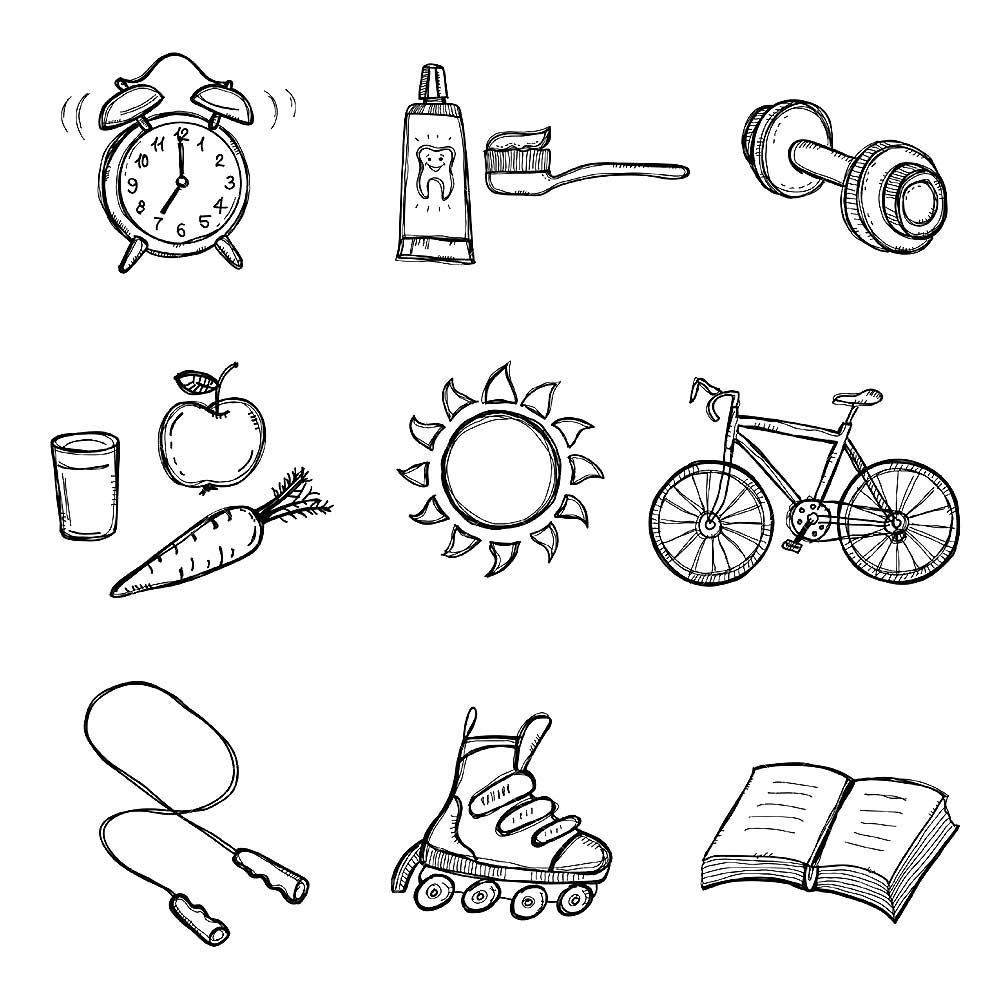 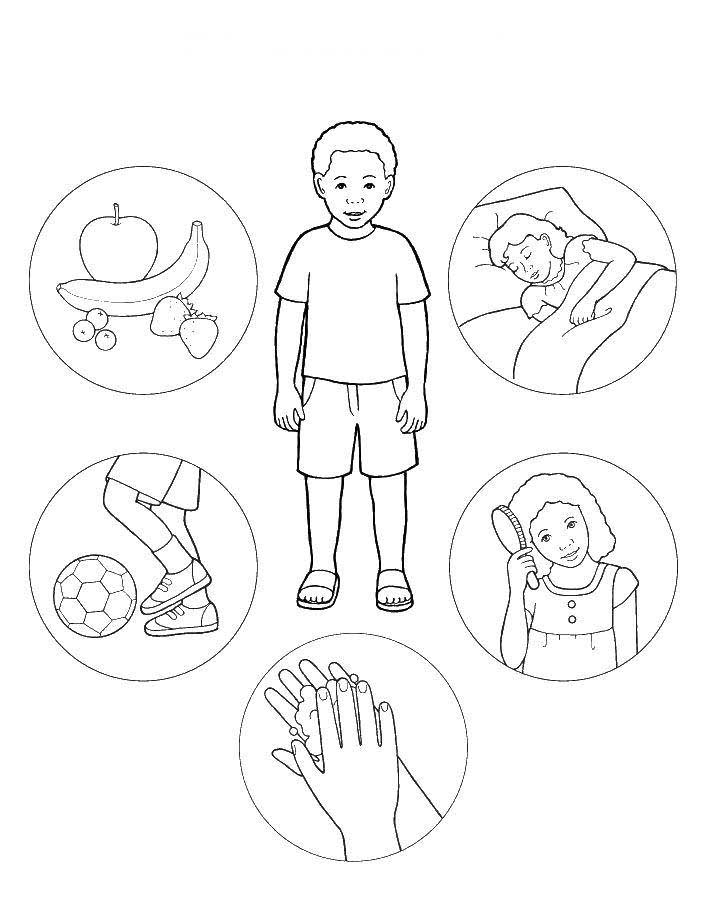 Этап урокаСодержание урокаДифференц. индивид. работаI. Организационный момент.3 минЗдравствуйте ребята, все приготовились к занятию. Все готовы к уроку? Молодцы. Настроились на урок, улыбнулись друг другу, всем хорошего настроения.Давайте вспомним:Какое сейчас время года? Какой сейчас месяц?Повторение месяца за учителем.Какие цифры написаны на доске?Какое сегодня число?Повторение числа за учителем.Какой сегодня день недели?Повторение дня недели за учителем.Нацеливание: сегодня будем отвечать на вопросы, играть.Я буду оценивать как вы отвечаете на вопросы, правильно ли говорите, как слушаете. Для этого нужно сидеть за партой тихо и слушать внимательно, отвечать по поднятой руке или тогда когда я вас спрошу.Приветствие учителяОтветы на вопросыII. Вводная беседа5 мин1. Беседа на основе слухового восприятия:Послушайте внимательно стихотворение и скажите, о чем пойдет речь на нашем занятии:Тот, кто с солнышком встаёт,Делает зарядку,Чистит зубы по утрамИ играет в прятки, —Тот спортивный человек,И вполне весёлый.Постарайся быть такимВ школе или дома.- Правильно ребята, стихотворение о здоровье.Ответы учащихся:Дружба, друг, друзья.III. Сообщение темы, цели занятия2 мин.- Сегодня мы вспомним о нашем здоровье, правильном режиме дня и питании. В ходе нашей беседы мы изготовим памятки по здоровому образу жизни!!!Здоровье – это когда человек чувствует себя хорошо и у него ничего не болит.Обучающиеся слушают тему и цель урока.IV. Практическая работа20 мин.- Ребята, сегодня мы с Вами вспомним и поговорим о нашем здоровье. В ходе нашей беседы мы изготовим памятки по здоровому образу жизни!!!-Давайте вспомним, что такое здоровье?Дети: когда ничего не болит, когда хорошее настроение, когда все получается.-Правильно! Здоровье нужно всем – и детям, и взрослым и даже животным и всему живому. А как вы думаете, что нужно делать, чтобы быть здоровым?Дети: нужно хорошо одеваться на улицу, нужно делать зарядку, заниматься спортом, умываться, обливаться холодной водой…-Правильно, но нужно не только хотеть, но и уметь заботиться о своем здоровье, иначе можно его потерять. А что значит «потерять здоровье»?Дети: заболеть.-Конечно! Скоро осенние каникулы и важно не заболеть! И чтобы не заболеть, нужно следить за своим здоровьем. А как вы следите за своим здоровьем? Какие для этого есть правила?Ответы детей.Молодцы! Нужно тепло одеваться и соблюдать правила гигиены, мыть руки после улицы и перед едой.А еще необходимо соблюдать режим дня. Вы знаете, что такое режим дня? И почему его нужно соблюдать?Ответы детей. Учитель обсуждает с детьми основные моменты режима дня дома и в школе делая вывод, что важно соблюдать режим в школе и дома.Также нужно обязательно соблюдать режим на осенних каникулах и правила безопасности в общественных местах. Помните, что в каникулы проводить время лучше дома или на улице с родителями, не посещать людных мест и массовых мероприятий.-Найдите картинку с режимом дня школьника, вырежьте и поместите на вашу памятку, это будет первым правилом здорового образа жизни.-Скажите, ребята, а вы знаете, что такое гигиена?Дети: Умываемся утром и вечером и после сна, чистим зубы, моем руки после улицы, перед едой.-Верно. Для чего это надо делать?Дети: чтобы быть чистыми, хорошо выглядеть, чтобы было приятно, и кожа была здоровой.- Молодцы! Нужно обязательно следить за чистотой тела, чтобы быть здоровым. Мыть руки, умываться, чистить зубы, мыться. Тогда вы не будете болеть.Найдите картинку предметами гигиены, вырежьте и поместите на памятку. Какие предметы гигиены есть на картинке? Для чего они нам нужныДети: мыло, зубная паста и щетка, полотенце и т.д. Для того чтобы быть чистыми.-Поговорим о питании. Как вы думаете, правильное питание полезно для здоровья? А что такое правильное питание?Дети вместе с учителем делают выводы.Найдите картинку с полезными продуктами питания и поместите её в памятку.Ответы обучающихся на вопросы.Ответы обучающихся на вопросы.Обучающиеся выполняют задание по инструкции учителя.V. Физ.минутка3 мин.-Еще полезны для здоровья гимнастика, физкультурные занятия, закаливание и подвижные игры.Давайте поиграем и проведём разминку:Для начала мы с тобой.Для начала мы с тобой,Крутим только головой. (Вращения головой.)Корпусом вращаем тоже.Это мы, конечно, сможем. (Повороты вправо и влево.)А теперь мы приседаем.Мы прекрасно понимаем —Нужно ноги укреплять,Раз-два-три-четыре-пять. (Приседания.)Напоследок потянулисьВверх и в стороны. Прогнулись. (Потягивания вверх и в стороны.)От разминки раскраснелись,И на место снова сели. (Дети садятся.)Найдите картинку с ребятами, которые занимаются спортом, поместите её в памятку.Обучающиеся повторяют движения за учителемVI. Закрепление.5 мин.Задание 5 «Правила здоровья».Для то чтобы быть здоровым нужно соблюдать правила. Мы с вами многое узнали на уроке, пора подвести итог и запомнить правила здорового образа жизни:Соблюдайте правила гигиены, мойте руки перед едой и после улицы. Соблюдай режим дня, вовремя просыпайтесь и ложитесь спать. Планируйте день.Делайте зарядку и занимайтесь спортомПитайтесь правильно: ешьте фрукты, овощи, мясо, рыбу и молочные продукты. Исключите вредную пищу.Не посещайте мест с большим скоплением людей. Проводите свободное время в каникулы дома и на свежем воздухе с родителями.- Соблюдая эти правила вы всегда будите здоровы. Берегите своё здоровье.1.Отчет о проделанной работе по вопросам учителя. -О чем мы разговаривали на занятии? - Какие задания выполняли? (Обучающиеся с опорой на выполненные задания называют действия и порядок работы)Обучающиеся повторяют правила Ответы обучающихся на вопросы.VII. Итог урока.2 мин.1.Подведение итога. -Ребята, о чем вы сегодня узнали? Какие правила нужно соблюдать, чтобы оставаться здоровым?2.Оценивание- Работа вам понравилась? - Какие задания были трудными?Молодцы, ребята. Работы оставьте у себя.Ответы обучающихся на вопросы.